Spring Newsletter 2021-22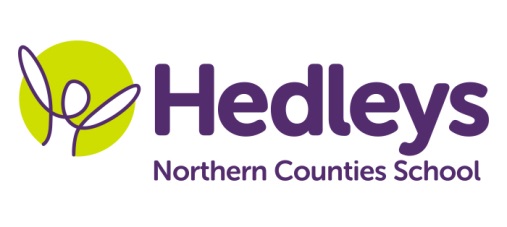 Warkworth ClassDear Parents and Carers,Where did that term and Christmas break go? Warkworth team would like to wish you all a happy and prosperous New Year! We have enjoyed having the children back and loved hearing their holiday stories.We are welcoming back a previous student who has been away and are all very excited to have him back in Warkworth class! We have a couple of new and experienced SSA staff faces joining us too so it’s all very positive here. Sadly, Ashleigh Richardson is leaving us this term as SALT and we thank her for her efforts this academic year, but we are in the very capable hands of our new SALT Emily Searle. We have a new OT – Lauren Curry joining us and we will provide contact details when we have them. We are looking forward to working with her.This term, good old Roald Dahl will be making an appearance once again with his wonderful stories and insight. The topic is all things chocolate and the craziness around that so I’m sure we will have some eventful and fun lessons to share with you guys. The students will be working on Dahl’s stories – Dirty Beasts in English. Familiarising themselves with the stories and interacting with relevant props related to the story taking turns and positively engaging with peers. Working on reading skills and pen control.In Maths this term the students will be undertaking practical and tabletop Mathematic activities, puzzles and games. During the term the lessons will be directed towards geometry, working on position, movement and directions focusing on how the children can challenge themselves practically. Within Science, the children will be undertaking experiments centred around Roald Dahl and chocolate, looking at what happens when different elements are mixed together, and they will be personally recording their findingsSpeech and language therapy input will focus on the continued development of functional communication skills and opportunities to develop social skills.We have tried to include lots of physical, worthwhile, and differentiated activities so that the children can access sessions around things they like and to develop their gross motor, social and life skills, we hope this means they can take these valuable skills with them for the rest of the year.If there is anything at all you guys need, don’t hesitate to contact our lovely team and we will do our best to assist any queries. Here’s to a positive and successful term, Josh and the Warkworth class team 😊Class teacherOTSALTJosh Eganj.egan@percyhedley.org.uk Contact class teacher with any queriesEmily SearleEmily.searle@percyhedley.org.ukPhysio - on referralPhysio - on referralPhysio - on referralRoz Middleton - nuth.physio.ncs@nhs.net Roz Middleton - nuth.physio.ncs@nhs.net Roz Middleton - nuth.physio.ncs@nhs.net 